ZAGADKIPokaż z odpowiednią ilustracjęZagadka o koperciePapierowa torebka,
na niej znaczek.
Rozerwę ją prędko,
list w środku zobaczę.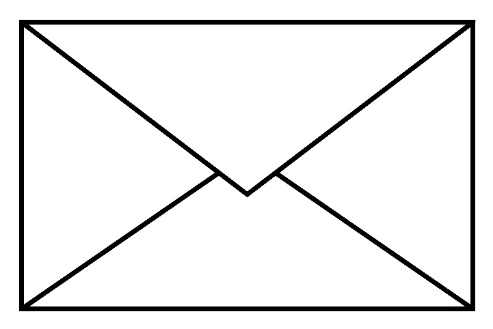 Zagadka o znaczkachWiększe, mniejsze z ząbeczkami,
bardzo ładne są czasami.
Gdy zabraknie ich na liście,
list nie dojdzie oczywiście.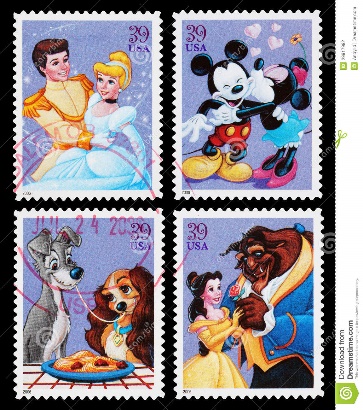 Zagadka o skrzynce pocztowejGdy chcesz wysłać nowinę,
chcesz pozdrowić rodzinę,
wrzucasz kartki pocztowe
do jakich skrzynek?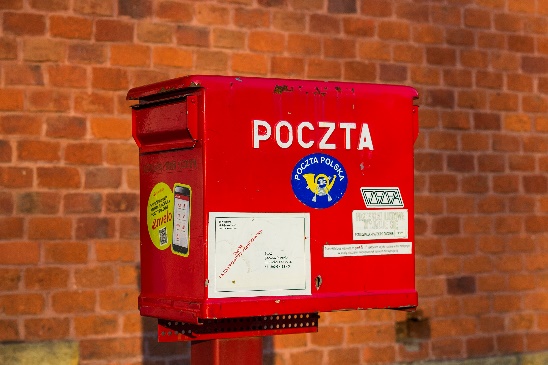 Zagadka o liściePrzychodzi do nas,
z bliska lub z daleka.
Często bardzo niecierpliwie,
ktoś na niego czeka.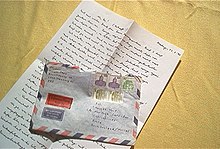 Co to za miły pan
z torbą wypchaną chodzi sam.
Roznosi listy i telegramy,
na które wszyscy bardzo czekamy.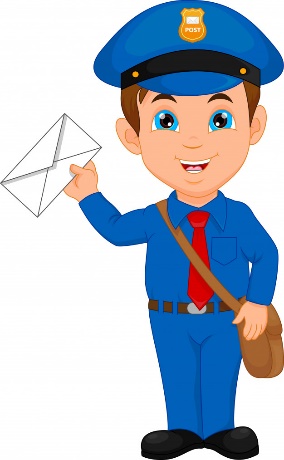 Z jednej strony piękny widok,
z drugiej adres i znaczek.
O czym mówię wie na pewno
każdy przedszkolaczek.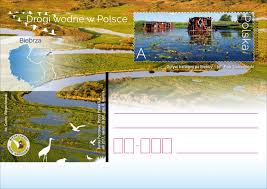 PocztaAutor: Bożena FormaTam nadasz telegram, 
paczkę i list polecony.
Możesz z niej zadzwonić
w różne świata strony.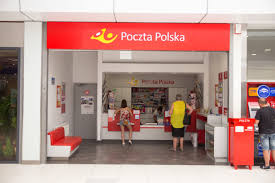 